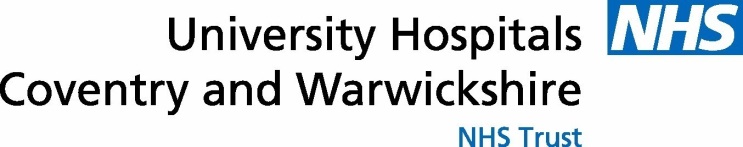 DYSPHAGIA CLINIC REFERRALReferral DatePatient DetailsPatient DetailsPatient DetailsPatient DetailsFull nameGP nameAddressGP addressAddressGP addressAddressGP addressPost codePost codeTelephoneNext of KinDate of birthRelationshipNHS numberTelephone First LanguageInterpreter required Yes      No Referral DetailsReferral DetailsReferral DetailsReferral DetailsReferrer nameDesignationTelephoneBasePrevious medical historyReason for referralTick all that apply Dysphagia with structural cause requiring ENT review Complex dysphagia Dysphagia of unknown cause MDT approach to dysphagia management required Unresolving dysphagia OtherPlease provide details: Dysphagia with structural cause requiring ENT review Complex dysphagia Dysphagia of unknown cause MDT approach to dysphagia management required Unresolving dysphagia OtherPlease provide details: Dysphagia with structural cause requiring ENT review Complex dysphagia Dysphagia of unknown cause MDT approach to dysphagia management required Unresolving dysphagia OtherPlease provide details:Current means of nutritione.g. oral intake consistencies / non-oral feedingIs this patient feeding at risk of aspiration?  Yes  NoIs this patient feeding at risk of aspiration?  Yes  NoIs this patient feeding at risk of aspiration?  Yes  NoPrevious instrumental assessments Videofluoroscopy FEES Other (please state) Report(s) attachedIf reports not attached, please provide summary of findings: Videofluoroscopy FEES Other (please state) Report(s) attachedIf reports not attached, please provide summary of findings: Videofluoroscopy FEES Other (please state) Report(s) attachedIf reports not attached, please provide summary of findings:Signature:Please send referrals to: Tahseen.Hashmi@uhcw.nhs.ukFor enquiries, please contact UHCW Adult SLT Department on 02476 965709Clinic Use OnlyClinic Use OnlyClinic Use OnlyClinic Use OnlyDate & Time ReceivedReferral Criteria Met Yes      No